BRAKE KLEENSALE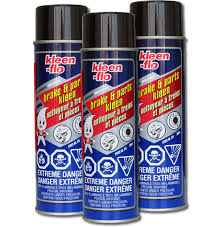 $2.40 EACHCASE OF 12WHILE SUPPIES LASTCAMBRIAN TRUCK CENTRE3433 KINGSWAYSUDBURY ON705-560-8736